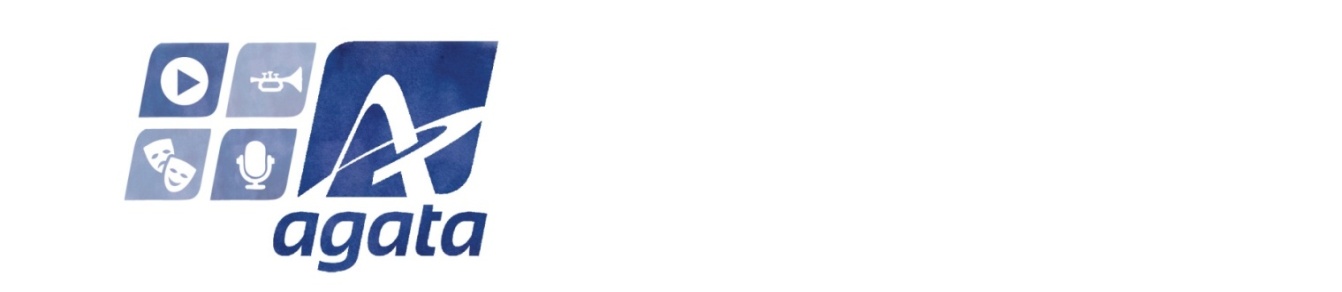 Pildo administracijaGAUTA                                       20___-____-____NARIO PARAIŠKA  Nr. NARIO PARAIŠKA SIŪLYTI KANDIDATĄ Į AGATA TARYBĄ______________data______________vietaAš, fizinis asmuo ______________________________________________________ AGATA(pareiškėjo Vardas, Pavardė)Tarybos rinkimuose siūlau dalyvauti AGATA narį ____________________________________________(siūlomo žmogaus Vardas, Pavardė)ir pareiškiu, kad:Jis/ji atitinka AGATA „Tarybos narių rinkimo bei atšaukimo tvarkos“  3.1. – 3.2. punktuose nustatytus reikalavimus Tarybos nariui, tai yra:	Pažymėti vieną tinkamą variantą iš trijųJis/ji yra AGATA narys (-ė) atlikėjas (-a);Jis/ji yra AGATA narys (-ė) fonogramų gamintojas (-a);Jis/ji yra AGATA nario fonogramų gamintojo (juridinio asmens) pasiūlytas fizinis asmuo, tai yra šio juridinio asmens (pažymėti, koks ryšys Jus sieja su juridiniu asmeniu):darbuotojas (-a);dalyvis (-ė) (steigėjas, dalininkas, akcininkas, narys ir pan.);valdymo organo narys (-ė)  Jo/jos dalyvavimas Tarybos veikloje nekeltų interesų konflikto.Jis/ji yra/nėra kito AGATA nario (pažymėti, koks ryšys sieja su juridiniu asmeniu):darbuotojas (-a);dalyvis (-ė) (steigėjas, dalininkas, akcininkas, narys ir pan.);valdymo organo narys (-ė)  Patvirtinu, kad esu susipažinęs (-usi) su galiojančia AGATA „Tarybos narių rinkimo bei atšaukimo tvarka“.Man yra žinoma, kad siūlomo asmens kandidatavimas yra galimas tik jo paties sutikimu.Pagrindinė informacija apie siūlomo asmens, kaip atlikėjo/fonogramų gamintojo, veiklą:(nurodyti pagrindinius faktus (pvz. informaciją apie išleistų albumų skaičių, gautas premijas ar kitus įvertinimus, koncertinę veiklą, veiklos laikotarpį ar pan.);Siūlomo asmens, kaip pretendento į Tarybos narius, pagrindiniai tikslai, planuojamos veiklos kryptys Taryboje:(trumpai nurodyti pagrindinius tikslus (veiklos kryptis)Atsižvelgdamas (-a) į aukščiau išdėstytą, siūlau nurodytą AGATA narį kandidatuoti į Tarybą kaip:Pažymėti vieną tinkamą variantąAGATA narį (-ę) ATLIKĖJĄ;AGATA narį (-ę) FONOGRAMŲ GAMINTOJĄ.Pasirašydami šį dokumentą, suprantame ir sutinkame, kad vadovaujantis Tarybos narių rinkimo bei atšaukimo tvarkos 3.4 punktu ši paraiška su būtinais asmens duomenimis (išskyrus kontaktinius duomenis) bus viešinama AGATA internetiniame puslapyje www.agata.lt .Kandidatą siūlančio asmens kontaktiniai duomenys:__________________________________________			_____________Vardas, pavardė 					    ParašasSiūlomo kandidato duomenys:__________________________________________			_____________Vardas, pavardė 					    Parašas[...][...]Vardas, pavardėEl. pašto adresasTelefono Nr.Vardas, pavardėEl. pašto adresasTelefono Nr.